В третьем номере журнала «Дискурс-Пи» опубликована статья научного сотрудника Марии Воробьевой и старшего научного сотрудника Елены Кочуховой, посвященная конструированию образа «Новой женщины» в советском игровом кино. Цель статьи – определить, в каком качестве образ «новой женщины» был востребован в кино 1920-х гг. Авторами характеризуются ключевые составляющие политики по решению «женского вопроса» и особенности киноиндустрии исследуемого периода. Проводится обзор главных и второстепенных героинь 14 художественных фильмов (в выборке представлено кино о городской жизни в СССР, снятое студиями русскоязычных республик). Полученные в ходе исследования результаты позволяют заключить, что ни одна из киногероинь не вобрала в себя все ключевые черты «новой женщины», однако представлена череда женских образов, где новизна явлена разными гранями. В статье выстраивается символическая иерархия свойств «новой женщины». Экономическая самостоятельность является необходимым, но недостаточным условием эмансипации. Эта характеристика должна дополняться психологической независимостью и демонстрацией готовности менять свою жизнь и, что важно, жизнь других, подключаясь к общественной работе. Следование либеральной половой морали, оторванность от семьи – черты «новой женщины», которые являются для героинь возможными, но не обязательными. Делается вывод, что среди проанализированных героинь преобладают «не новые» образы. Определяются возможные причины, почему образ «новой женщины» не был превалирующим в художественном кино 1920-х гг.В статье для иллюстраций использованы кадры из советских фильмов, включая кадры из фильма «Дом на Трубной» (1928, реж. Б.Барнет), Госпожа Голикова отдыхает, член Моссовета Прасковья Питунова за рабочим столом. Ключевые слова: визуальные исследования, антропология советского, советское кино 1920-х гг., «новая женщина», советская женщина.Воробьева М.В., Кочухова Е.С. Не новая: образы женщин в советском игровом кино 1920-х гг. // Дискурс-Пи. 2023. Т. 20. № 3. С. 61–80.https://madipi.ru/journals/show/ne_novaya_obrazy_zhenshhin_v_sovetskom_igrovom_kino_1920-x_gg см. иллюстрации: женщина новая, женщина не новая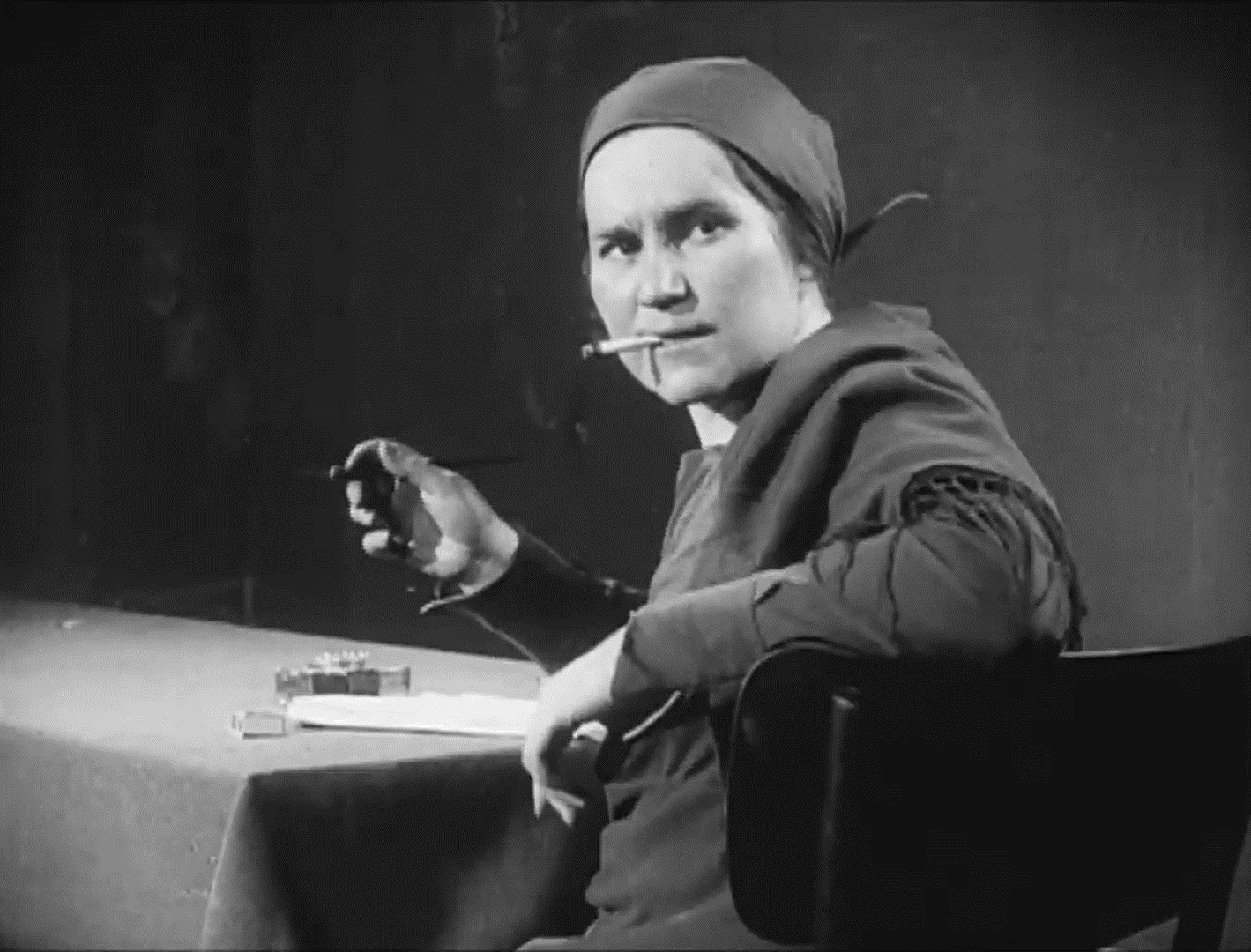 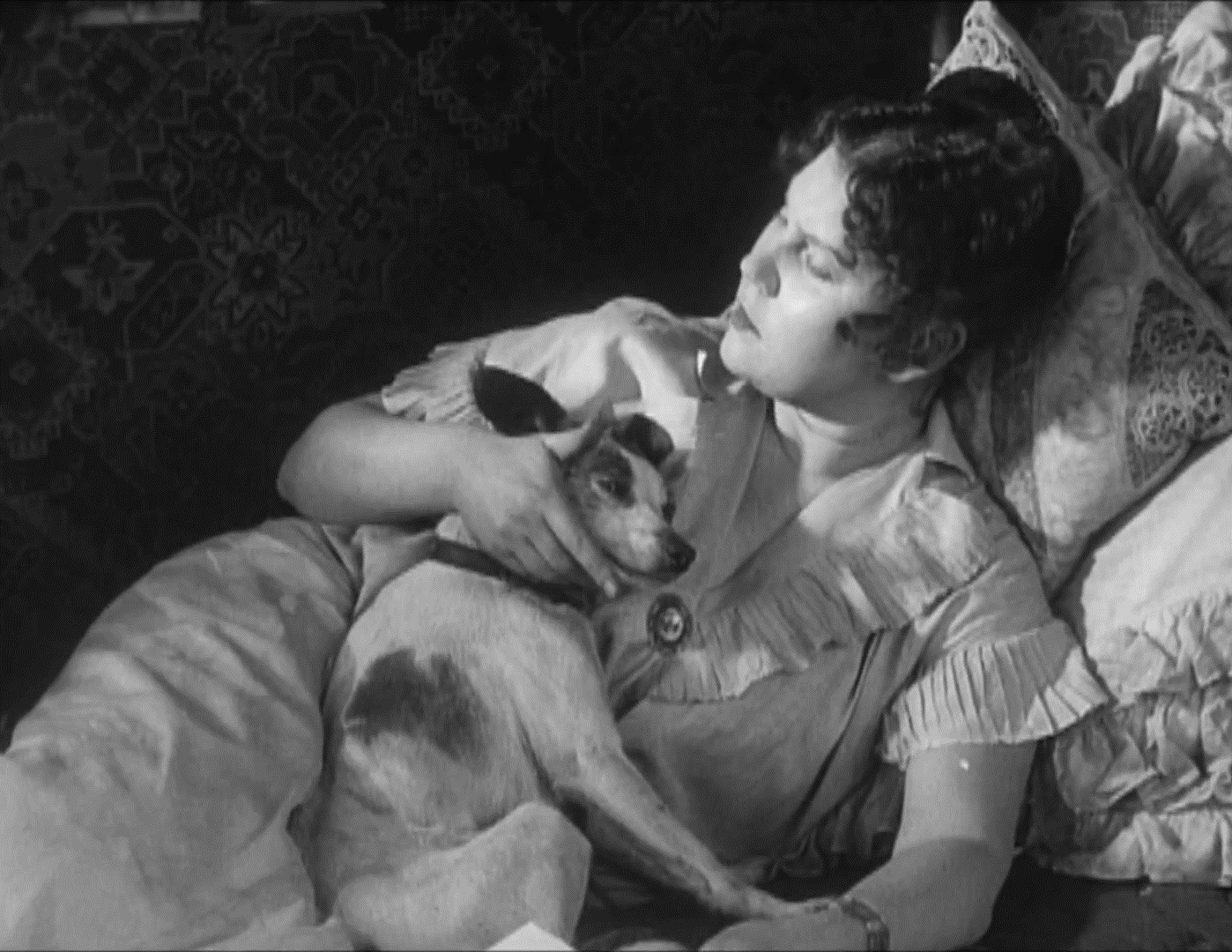 